“Хотите, чтобы Ваш ребёнок ходил в школу с удовольствием?”                                  
1. Не говорите о школе плохо не критикуйте учителей в присутствии детей. 
2. Не спешите обвинять учителей в отсутствии индивидуального подхода, задумайтесь над линией собственного поведения. 
3. Вспомните сколько раз вы сидели с ребёнком и наблюдали за его работой над уроками, были ли случаи когда вы заметили у ребёнка неправильные приёмы работы и показали ему правильные? 
4. В случае конфликтной ситуации в школе постарайтесь устранить её, не обсуждая все подробности с ребёнком. 
5. Следите, чтобы ваш ребёнок вовремя ложился спать. Не выспавшийся ребёнок на уроке грустное зрелище. 
6. Пусть ребёнок видит, что вы интересуетесь его заданиями, книгами, которые он приносит из школы. 
7. Читайте сами, пусть ребёнок видит, что свободное время вы проводите за книгами, а не только у телевизора. 
8. Учите ребёнка выражать свои мысли письменно: обменивайтесь с ним записками, пишите вместе письма. 
9. Принимайте участие в жизни класса и школы. Ребёнку приятно, если его школа станет частью вашей жизни. 
10. В школе ваш ребёнок может столкнуться с очень критическим отношением к себе. Помогите ему не утратить веры в себя.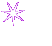 